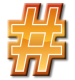 President: __________________________________Date inaugurated: _________________________Years of Office: _____________Terms_________Political Party: ____________________________Vice President: _____________________________Personal Information:Date born: _________________________________Married: Yes or No (circle one)First Lady: _______________________________Children: __________________________________ __________________________________________ __________________________________________Family Pet: _______________________________Date Died: _________________________________Interesting Facts:______________________________________________________________________________________________________________________________________________________________________________________________________________________________________________________________________________________________________________________________________________________________________________________________________________________________________________________Major Events TimelineAdd any major events that occurred during the president’s term(s) of office. Include wars, memorable speeches, Conditions that affected the whole country, etc. President: __________________________________Date inaugurated: __________________________Years of Office: _____________Terms_________Date Born: __________________________________Date Died: ___________________________________President: __________________________________Date inaugurated: __________________________Years of Office: _____________Terms_________Date Born: __________________________________Date Died: ___________________________________George WashingtonJohn AdamsThomas JeffersonJames MadisonJames MonroeJohn Q. AdamsAndrew JacksonMartin Van BurenWilliam Henry HarrisonJohn TylerJames K. PolkZachary TaylorMillard FillmoreFranklin PierceJames BuchananAbraham LincolnAndrew JohnsonUlysses S. GrantRutherford B. HayesJames A. GarfieldChester A. ArthurGrover ClevlandBenjamin HarrisonGrover ClevlandWilliam McKinleyTheodore RooseveltWilliam H. TaftWoodrow WilsonWarren G. HardingCalvin CoolidgeHerbert HooverFranklin D. RooseveltHarry S. TrumanDewight D. EisenhowerJohn F. KennedyLyndon B. JohnsonRichard M. NixonGerald R. FordJames E. CarterRonald W. ReaganGeorge H. W. BushWilliam J. ClintonGeorge W. BushBarak ObamaDear Parent,This study is intended to introduce your children to the Presidents of the United States. There are two versions of the study sheet. One for the younger children (The half sheet) and one for older (middle school) children (the 2 page version).My plan is to have my kids research 3 Presidents a week. This will accomplish this study during 1 “Semester” as it will take approximately 15 weeks at that rate. I will be doing this second semester. First Semester will consist of my United States Pit Stop. Have a fabulous study!!T8ermomma (Patty)